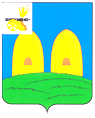 АДМИНИСТРАЦИЯЕКИМОВИЧСКОГО СЕЛЬСКОГО ПОСЕЛЕНИЯРОСЛАВЛЬСКОГО РАЙОНА СМОЛЕНСКОЙ ОБЛАСТИП О С Т А Н О В Л Е Н И Еот  15.05.2023  № 42О    внесении     изменений    в     реестри     схему   мест   накопления   твердыхкоммунальных отходов  на  территорииЕкимовичского    сельского   поселенияРославльского    района     Смоленскойобласти        Руководствуясь Федеральным законом от 06.10.2003 №131-ФЗ «Об общих принципах организации местного самоуправления в Российской Федерации», в соответствии с пунктом 4 статьи 13.4. Федерального закона от 24.06.1998 №89-ФЗ «Об отходах производства и потребления», Правилами обустройства мест (площадок) накопления твердых коммунальных отходов и ведения их реестра, утвержденными постановлением Правительства Российской Федерации от 31.08.2018 № 1039,Администрация Екимовичского сельского поселения Рославльского района Смоленской областип о с т а н о в л я е т:         1. Внести изменения в реестр мест (площадок) накопления твердых коммунальных отходов на территории Екимовичского сельского поселения Рославльского района Смоленской области, утвержденный постановлением Администрации Екимовичского сельского поселения Рославльского района Смоленской области от 24.02.2020 № 23/1 (в редакции постановления Администрации Екимовичского сельского поселения Рославльского района Смоленской области от 15.05.2023 № 42), изложив его в новой редакции (приложение № 1).         2. Внести изменения в схему мест (площадок) накопления твердых коммунальных отходов на территории Екимовичского сельского поселения Рославльского района Смоленской области, утвержденную постановлением Администрации Екимовичского сельского поселения Рославльского района Смоленской области  от 24.02.2020 № 23/1 (в редакции постановления Администрации Екимовичского сельского поселения Рославльского района Смоленской области от 15.05.2021 № 42),  изложив ее в новой редакции (приложение № 2).        3. Настоящее постановление подлежит размещению на официальном сайте Администрации Екимовичского сельского поселения Рославльского района Смоленской области в информационно-телекоммуникационной сети «Интернет».        4.  Контроль  исполнения настоящего постановления оставляю за собой.Исполняющий полномочия Главы муниципального образованияЕкимовичского сельского поселенияРославльского района Смоленской области                                           Ю.В. Голякова